სასკოლო საგანმანათლებლო რესურსების გამოყენების პრაქტიკა ეფექტიანი სწავლა-სწავლების უზრუნველყოფის პროცესში2022სარჩევიშესავალიძირითადი მიგნებები და რეკომენდაციებითავი 1: თემატური მოკვლევის შესახებმიზანისაკვლევი კითხვებიმეთოდოლოგია2თავი 2: საკითხის მიმოხილვასახელმძღვანელოებისახელმძღვანელოების გამოცემის სისტემის განვითარება და ძირითადი მახასიათებლები გრაფიკი 1: მოსწავლეების სახელმძღვანელოებით უზრუნველყოფის სახელმწიფო ხარჯები (მილიონი ლარი)სახელმძღვანელოების ხარისხი და რელევანტურობასაკითხების თანმიმდევრულობა “ თუმცა, სამინისტროს განმარტებით, სტანდარტის მიხედვით ფიზიკაში განსაზღვრულია სავალდებულო თემები და რამდენიმე ალტერნატიული სახელმძღვანელოს შემთხვევაშიც კონკრეტული თემა კონკრეტულ კლასზეა მიბმული.სირთულე  აღსანიშნავია, სამინისტრომ სახელმძღვანელოების შინაარსობრივი შეფასების კრიტერიუმებში ზემოხსენებული პრობლემის დასაძლევად დამატებით ცალკეც გამოყო კრიტერიუმი სახელმძღვანელოს მოსწავლის ასაკთან შესაბამისობის მიმართულებით (გარდა იმისა, რომ ასაკობრივი თავისებურების გათვალისწინება ისედაც ჩართული იყო სხვადასხვა კრიტერიუმში). ხოლო, დაწყებითი საფეხურის სახელმძღვანელოების შინაარსობრივ კრიტერიუმებში ეს მოთხოვნა კიდევ უფრო აქცენტირებულია და ჩაშლილია რამდენიმე ქვეკრიტერიუმად.მეთოდოლოგიური საკითხებიჩანართი 1: ეფექტიანი პროფესიული განვითარების პრინციპებისავარჯიშოების ნაკლებობა მეთოდოლოგიური სახელმძღვანელო მასწავლებლისთვისშინაარსი   თუმცა, სამინისტრო განმარტავს, რომ სახელმძღვანელოების შინაარსობრივი შეფასების კრიტერიუმებში მოცემულია მთელი ბლოკი - „სამართლებრივ და ეთიკურ ნორმებთან შესაბამისობა“, რომელიც ითვალისწინებს სწორედ გენდერული, ეთნიკური, რელიგიური და ა.შ. ნიშნით სახელმძღვანელოების დაბალანსებასა თუ დისკრიმინაცია-დისკრედიტაციის აკრძალვას. აღსანიშნავია ისიც, რომ შეფასების ეს კრიტერიუმები ეხება არა მხოლოდ სამოქალაქო განათლების, არამედ უკლებლივ ყველა საგნის სახელმძღვანელოს და ამ მიზნით რეცენზენტების ჯგუფში ჩასმულია „სხვა სპეციალისტის“ სტატუსით მოწვეული პირი (როგორც წესი, ამ პირს არჩევს საქართველოს სახალხო დამცველის აპარატი და წარუდგენს სამინისტროს). სამინისტრო ასევე განმარტავს, რომ არ უნდა მოხდეს ამ საკითხების ხელოვნურად ჩართვა და საგნის მიზნებიდან აცდენა.ტექნიკური ხარვეზებისახელმძღვანელოების ბეჭდვის ხარისხი ცხრილი 1: სახელმძღვანელოს შეფასების კრიტერიუმები და ინდიკატორებისახელმძღვანელოების ხელმისაწვდომობასახელმძღვანელოებში სსსმ მოსწავლეებისთვის რესურსები სამინისტროს მიდგომაა, რომ სსსმ მოსწავლეებთან მიმართებით საჭიროა ინდივიდუალური მიდგომა და, შესაბამისად, ინდივიდუალური სასწავლო გეგმის შედგენა, რთულია ისეთი გამზადებული დავალებების მიწოდება, რომელიც მიესადაგება კონკრეტულ სსსმ მოსწავლეს, ვინაიდან თითოეული მოსწავლის საჭიროება განსხვავებულია.არაქართულენოვანი სკოლებისთვის სახელმძღვანელოებით უზრუნველყოფასახელმძღვანელოების განვითარებისთვის საჭირო რესურსები და მექანიზმების ეფექტიანობასახელმძღვანელოების რეცენზირების სისტემის ვალიდობა, სანდოობა და ინფორმატიულობა  თუმცა, სამინისტროსგან მიღებული განმარტებით, მსგავსი პრეტენზიები როცა შემოსულა, სააპელაციო კომისიაში, განხილვების შედეგად არ დადასტურდა ურთიერთგამომრიცხავი კომენტარები. როგორც სამინისტრო აღნიშნავს, მსგავსი პრეტენზია არასდროს დაფიქსირებულა კონკრეტული ავტორების/გამომცემლობების მხრიდან, წინააღმდეგ შემთხვევაში, აუცილებლად მოახდენდნენ რეაგირებას. ყოფილა შემთხვევები, როცა გამომცემლობა ითხოვს რომელიმე კონკრეტული რეცენზენტის ან რეცენზენტთა ჯგუფის აცილებას და როცა ის არგუმენტირებულია, სამინისტრო აკმაყოფილებს; თუმცა, ზემოაღნიშნული მიზეზი არგუმენტად არასდროს დასახელებულა.სახელმძღვანელოების შემუშავებისთვის გამოყოფილი რესურსები6 სამინისტროს განცხადებით, ზოგადად მსგავსი მიდგომაა დანერგილი საქართველოს განათლების სისტემაშიც. მაგალითად, საბაზო და საშუალო საფეხურების სახელმძღვანელოების გრიფირება მიმდინარეობს შემდეგი პერიოდულობით: 2018 წელს - VII კლასი, 2019 წელს - VIII კლასი, 2020 წელს -  IX კლასი, 2021 წელს - XI კლასი, ხოლო 2022 წლის აგვისტოში გრიფირება გამოცხადდა XI კლასის სახელმძღვანელოებზე, რომლებიც დაინერგება 2023 წლის სექტემბრიდან. .საზოგადოებრივი ინკლუზიურობისა და თანასწორობის პრინციპებით ხელმძღვანელოების კომპეტენციებიპედაგოგიკური კომპეტენციების ნაკლებობა სახელმძღვანელოების ავტორებს შორისჩანართი 2: კომპლექსური დავალების ნიმუშისახელმძღვანელოების შერჩევა და განაწილება  სამინისტროს განმარტებით, იმისთვის, რომ სწორედ მასწავლებლებმა (და არა მაგალითად, სკოლის დირექტორმა) შეარჩიონ სახელმძღვანელო, სამინისტრო ყოველწლიურად რესურსცენტრებში აგზავნის შესაბამის წერილს ამ საკითხზე განსაკუთრებული ყურადღების გასამახვილებლად.სახელმძღვანელოების კვლევებიციფრული სასწავლო რესურსებიციფრული სასწავლო რესურსების განვითარებაka.khanacademy.org.   https://ck12.edu.ge/).       1,8   ,    ,  - 190,000-. ,            92,000-  ციფრული რესურსების სწავლებაში გამოყენების ტენდენციებიhttps://phet.colorado.edu/“ ციფრული რესურსებზე ხელმისაწვდომობა სასკოლო ლაბორატორიებილაბორატორიების ხელმისაწვდომობა გრაფიკი 2: მოსწავლეების წილი (%) სასკოლო ლაბორატორიების დებულებებზე დირექტორების პასუხების მიხედვით განათლებისა და მეცნიერების სამინისტროს მიერ მოწოდებული ინფორმაციით, საჯარო სკოლები უზრუნველყოფილია ყოველთვიური ვაუჩერული დაფინანსებით. ამასთან, იმ საჯარო სკოლებს, რომელთაც ვაუჩერული დაფინანსების გარდა ესაჭიროებათ დამატებითი დაფინანსება, რომელსაც განსაზღვრავს მინისტრი ყოველთვიურად. ამდენად, სამინისტროს პოზიციის თანახმად, სკოლებს აქვთ საკმარისი თანხები სასწავლო რესურსების შეძენისთვის. ამას გარდა, ინფრასტრუქტურის სააგენტოც  ჩართულია წლიური ბიუჯეტის ფარგლებში უზრუნველყოს სკოლებისთვის სხვადასხვა საჭიროების საგანმანათლებლო რესურსის შეძენა. ასევე უნდა აღინიშნოს, რომ სსიპ - ფინანსთა სამინისტროს აკადემია ყოველწლიურად საჯარო სკოლის დირექციას სთავაზობს და უტარებს სხვადასხვა მიმართულებით ტრენინგებს, მათ შორის სახელმწიფო შესყიდვების კუთხით.ინფრასტრუქტურის მდგომარეობაგრაფიკი 3: მოსწავლეების წილი (%) სკოლებში, რომელთა დირექტორების თანახმად, საკმაოდ ან ძალიან ასუსტებს სწავლებას ინფრასტრუქტურის ნაკლებობა ან შეუსაბამობა აქვე აღსანიშნავია საქართველოს პრემიერ-მინისტრის მიერ მიღებული გადაწყვეტილება, რომლის მიხედვითაც 2022-2026 სასწავლო წელს სასკოლო ინფრასტრუქტურის მოწესრიგების და სათანადო რესურსებით აღჭურვის მიზნით ბიუჯეტში დამატებით გამოიყოფა 1 მილიარდი ლარი.ცხრილი 2: საგანმანთლებლო და სამეცნიერო ინფრასტრუქტურის განვითარების სააგენტოს მიერ განხორციელებული ინფრასტრუქტურული პროექტები 2019-2025 წლების სტატისტიკალაბორატორიული რესურსების ნაკლებობა გრაფიკი 4: რამდენად ხშირია შემთხვევა, როცა სკოლა ვერ ფარავს თავის ხარჯებს (დირექტორების წილი%) განათლებისა და მეცნიერების სამინისტროს მიერ მოწოდებული ინფორმაციის თანახმად, სკოლის დირექტორებს და ბუღალტრებს სისტემატურად უტარდებათ სხვადასხვა მიმართულებით ტრენინგები, როგორც მენეჯერული უნარების განვითარების, ისე საფინანსო, საბუღალტრო  და სახელმწიფო შესყიდვების მიმართულებით. მასწავლებლების კომპეტენცია გრაფიკი 5: მოსწავლეების სამეცნიერო წიგნიერება მათი მასწავლებლების მიერ ექსპერიმენტული სწავლების მიდგომების გამოყენების სიხშირის მიხედვით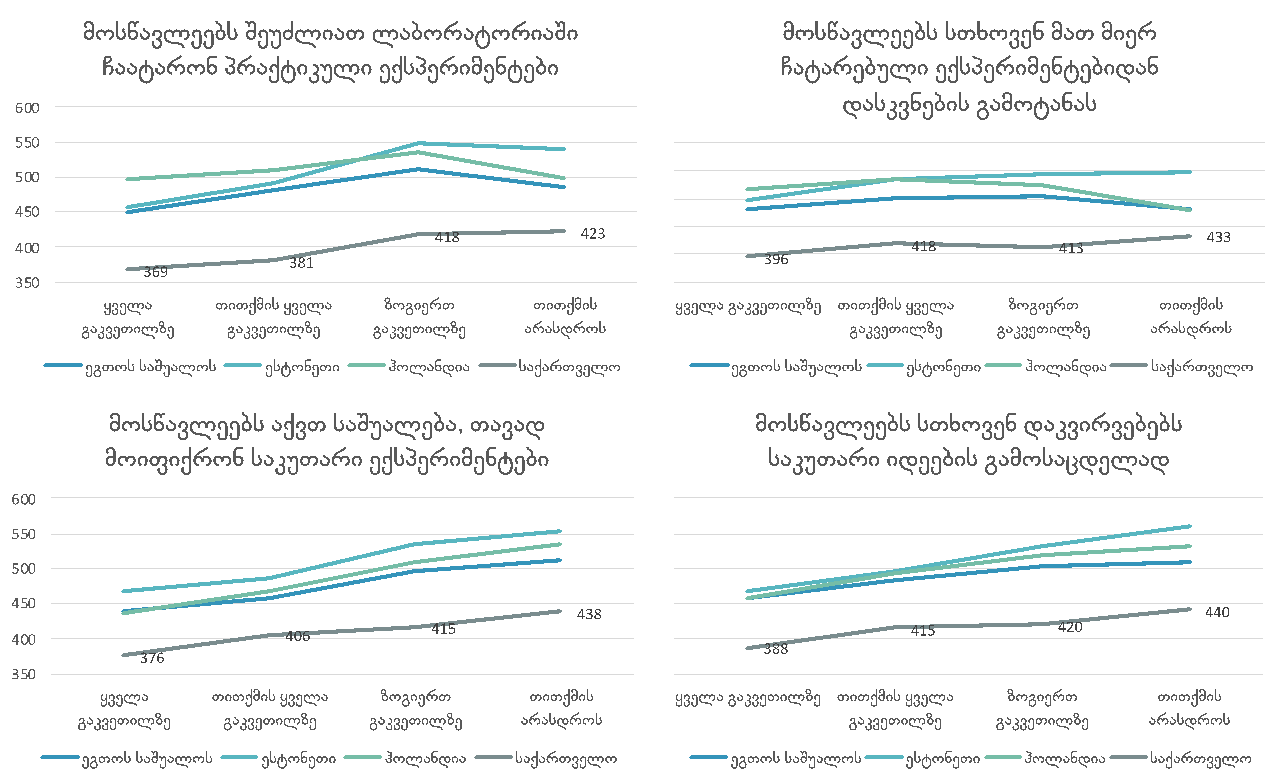 სასკოლო ბიბლიოთეკებიცხრილი 3: 2017-2021 წლებში სკოლებში წიგნადი ფონდის განახლების სტატისტიკა (1911 საჯარო სკოლის მონაცემი)თავი 3: შედეგების განხილვა          ,   .          ,      .1.  სახელმძღვანელოების ავტორებისა და რეცენზენტების კომპეტენციების განვითარება საზოგადოებრივი ინკლუზიურობის პრინციპების სახელმძღვანელოში ეფექტიანად ინტეგრირებისთვის    ,        , ,  ,       .    :       .         .   ,    ,          ; ,     ,          ,  ,         .
2.   რეცენზირების პროცედურის სანდოობის გაზრდა      .  -      .    ,     . ,         ,     :   ,     ,          . , , ,  ,  ..    .    .. high stake  . 3.  სახელმძღვანელოს შერჩევაში მასწავლებლების მხარდაჭერის რესურსების განვითარება-   	    ,  „        “  „    .“ შესაძლოა, ამ ტიპის კვლევითი სამუშაოები ჩაატარონ საგნობრივმა ასოციაციებმა.-   	„   ,         .“ ,   ,  „   “ „   “       ,      .[1] [2]4.   სსსმ მოსწავლეებისთვის სასწავლო რესურსების განვითარება 5.  ციფრული სასწავლო რესურსების სწავლა-სწავლებაში გამოყენების ხელშეწყობა           .    ,             .        ,      .   , ,      .                .     “         / .“6. ლაბორატორიებით სკოლების აღჭურვის ჰოლისტური პოლიტიკის გატარება       , , ,          .      ,          .      .  ,          .        ,        .   . ,  ,    100    20 .  ,  5-7   ,                .   ,      .    .  , ,       ,   .  ,      .            . ,         , ,     :   , ,    .  ,    ,        ,  ,              .,       .          . ,   ,        ,         .           . ,   ,     . ,                .           ,  ,            . 7. სასკოლო ბიბლიოთეკების განვითარების მხარდაჭერა     ,          .      ,          .   ,  “       ”     “,   ” .        .  ,            ,      .         .       . -, ,         90-      .    . ,           . ,     ,     . ,  ,     (., , , ) .    ,         ,        ,      . , ,       .  ,   ,      ,        .    ,         -  (, , ) .        ,         .          , ,  -   ,  ,    .        ,       ,            . 8. სასწავლო რესურსების ავტორებში მასწავლებლების წილის გაზრდა     ,   , ,  ,    .    ,       .       ., [5]   ,          .        ,  -   . [6][7]  1. 	   , ,   .      ,        .9. სასწავლო რესურსების კვლევების განვითარების ხელშეწყობა   ,     . :    :               ,         ,       ,          .       .  ,        ,    .  ,      .         ,                 ,      . 10. სკოლისთვის განვითარების ფონდის გამოყოფა      .    , ,    .              , ,  ,        . 2021           2022    .         .       (    ), ,  ,        .     . , ,        ,     ,    ,      ,       .    ,    ,   .    ,     ,     ,       .       ,     ,  ,    ,       .             ,    ,        . ,     ,            .              .      .   -              -        ,          ,         . თავი 4: რეკომენდაციები[1] https://eurydice.eacea.ec.europa.eu/national-education-systems/netherlands/teaching-and-learning-primary-education[2] Repoussi, M., & Tutiaux-Guillon, N. (2010). New trends in history textbook research: Issues and methodologies toward a school historiography. Journal of Educational Media, Memory, and Society, 2(1), 154-170.[3] [4] [5] Andguladze & Flemming, 2021[6] https://eurydice.eacea.ec.europa.eu/national-education-systems/netherlands/teaching-and-learning-primary-education[7] Kovac & Sebart, 2004გამოყენებული ლიტერატურაAdmiraal, W. (2022). A typology of educators using Open Educational Resources for teaching. International Journal on Studies in Education (IJonSE), 4(1), 1-23. https://doi.org/10.46328/ijonse.60 Aminu, S., Hussaini, S., & Suleiman, S. (2021). Revitalizing School Libraries for Enhanced Service Delivery.Darling-Hammond, L., Hyler, M. E., & Gardner, M. (2017). Effective teacher professional development.De Jong, T., Linn, M. C., & Zacharia, Z. C. (2013). Physical and virtual laboratories in science and engineering education. Science, 340(6130), 305-308.Gu, X., Wu, B., & Xu, X. (2015). Design, development, and learning in e-Textbooks: what we learned and where we are going. Journal of Computers in Education, 2(1), 25-41.Imholz, S., & Arns, J. W. (2007). Worth their weight: an assessment of the evolving field of library valuation.Kazimzade, E. L. M. I. N. A. (2008). ‘The Free Market in Textbook Publishing. How NGOs React: Globalization and Education in the Caucasus, Central Asia, and Mongolia, edited by I. Silova and G. Steiner-Khamsi, 103-117.Kovac, M., & Kepic Mohar, A. (2022). The changing role of textbooks in primary education in the digital era: what can we learn from reading research?. CEPS Journal, 12(2), 11-27.Kovac, M., & Sebart, M. K. (2004). Where east meets west: controversies of textbook publishing in small former communist countries. Publishing research quarterly, 20(3), 40-52.Kovač, M., & Šebart, M. K. (2019). Educational publishing: How it works: Primary and secondary education publishing.Li, R. R., Kitchen, H., George, B., Richardson, M., & Fordham, E. (2019). oecd reviews of evaluation and assessment in education: Georgia. OECD: Organisation for Economic Co-operation and Development.Lievens, F. (2001). Assessor training strategies and their effects on accuracy, interrater reliability, and discriminant validity. Journal of Applied Psychology, 86(2), 255Murillo, F. J., & Román, M. (2011). School infrastructure and resources do matter: analysis of the incidence of school resources on the performance of Latin American students. School effectiveness and school improvement, 22(1), 29-50.Nusche, D. et al. (2016), OECD Reviews of School Resources: Austria 2016, OECD Reviews of School Resources, OECD Publishing, Paris. http://dx.doi.org/10.1787/9789264256729-enOECD/The World Bank (2015), OECD Reviews of School Resources: Kazakhstan 2015, OECD Publishing, Paris. http://dx.doi.org/10.1787/9789264245891-en Potkonjak, V., Gardner, M., Callaghan, V., Mattila, P., Guetl, C., Petrović, V. M., & Jovanović, K. (2016). Virtual laboratories for education in science, technology, and engineering: A review. Computers & Education, 95, 309-327.Read, T. (2011). Learning and teaching materials: Policy and practice for provision. Guidance Note–A DFID Practice Paper.Santiago, P. et al. (2016a), OECD Reviews of School Resources: Estonia 2016, OECD Reviews of School Resources, OECD Publishing, Paris. http://dx.doi.org/10.1787/9789264251731-enSantiago, P. et al. (2016b), OECD Reviews of School Resources: Slovak Republic 2015, OECD Reviews of School Resources, OECD Publishing, Paris. http://dx.doi.org/10.1787/9789264247567-enShewbridge, C. et al. (2016b), OECD Reviews of School Resources: Lithuania 2016, OECD Reviews of School Resources, OECD Publishing, Paris. http://dx.doi.org/10.1787/9789264252547-en Shewbridge, C., et al. (2016a), OECD Reviews of School Resources: Czech Republic 2016, OECD Publishing, Paris. http://dx.doi.org/10.1787/9789264262379-en Smart, A. 2020. Georgia’s textbook policy: a situation review. Unpublished documentWineburg, S., & Martin, D. (2009). Tampering with history: Adapting primary sources for struggling readers. Social education, 73(5), 212-216.Wiseman, A. W., & Hildebrandt-Wypych, D. (2021). The Shift from Hegemonic Agenda-Setting to Normative Discourse Formation in School Textbooks Worldwide. In Comparative Perspectives on School Textbooks (pp. 339-354). Palgrave Macmillan, Cham.Zaturrahmi, Z., Festiyed, F., & Ellizar, E. (2020). The utilization of virtual laboratory in learning: a meta-analysis. Indonesian Journal of Science and Mathematics Education, 3(2), 228-236.Coleman, M. C. (2016). Design Thinking and the School Library. Knowledge Quest, 44(5), 62-68.Grigsby, S. K. (2015). Re-imagining the 21st century school library: From storage space to active learning space. TechTrends, 59(3), 103-106.Boyer, B. (2015). Designer librarian: Embedded in k12 online learning. TechTrends, 59(3), 71-76.Boyer, B., & Kelly, R. (2014). K-12 online and blended learning, school libraries, and school librarians. In R. E. Ferdig & K. Kennedy (Eds.), Handbook of research on K-12 online and blended learning (pp. 365–388). Pittsburgh, PA: ETC. Press.OECD/UNICEF (2021), Education in Eastern Europe and Central Asia: Findings from PISA, PISA, OECD Publishing, Paris, https://doi.org/10.1787/ebeeb179-en.Reid, G. (2021). The Impact of Digital Technologies and COVID-19 on the Role of the Primary Educational Publisher (Doctoral dissertation).Fernández-López, Á., Rodríguez-Fórtiz, M. J., Rodríguez-Almendros, M. L., & Martínez-Segura, M. J. (2013). Mobile learning technology based on iOS devices to support students with special education needs. Computers & Education, 61, 77-90. :     .              ,  ,   .:      ;   ,      :     :             ,      .კრიტერიუმი20132014ყდის მდგომარეობასისუფთავეგვერდების მდგომარეობა - „ქვის ხანის საქართველო“ (დმანისის კოლექცია)   ექსპონატით მოყოლილი საქართველოს ისტორია - დმანისის აღმოჩენების მოკლე ისტორია. / უკბილო ჰომინინის თავის ქალა / „მეცნიერები დმანისის აღმოჩენების შესახებ“დასრულებულიმიმდინარედაგეგმილიჯამი გამაგრება4541490რეაბილიტაცია120151163სრული რეაბილიტაცია612422მშენებლობა601328101ჯამი 12366187376განახლების ინდიკატორისკოლების რაოდენობასკოლების წილი (%)არცერთი40221%1-10 ახალი წიგნი884,6%11-50 ახალი წიგნი38920,4%51-100 ახალი წიგნი32917,2%101-200 ახალი წიგნი33217,4%201-400 ახალი წიგნი1789,3%401-1000 ახალი წიგნი1367,1%1000-ზე მეტი ახალი წიგნი573,0%11შემუშავდეს სკოლების ლაბორატორიებით უზრუნველყოფის მექანიზმები, სკოლის კონტიგენტის გათვალისწინებითსაქართველოს განათლებისა და მეცნიერების სამინისტროსამეცნიერო და საგანმანათლებლო ინფრასტრუქტურის სააგენტო